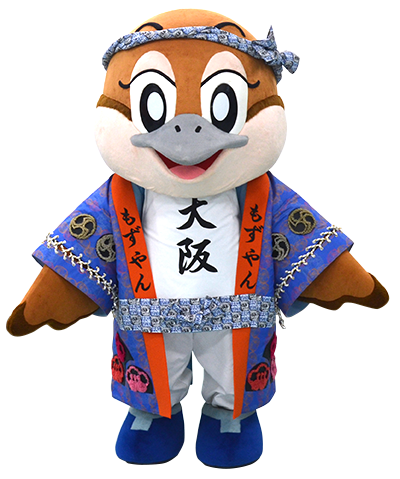 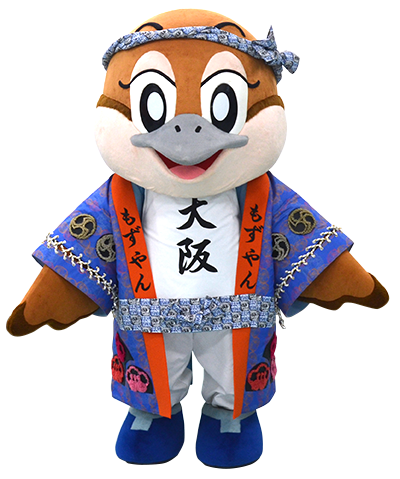 【1番】もずもずやあん　ぱやぱやぱやあん　もずもずやあん僕の名前を知ってるかい僕の名前はもずもずやん大阪府鳥のもずやねんももももずもず　もずもずやん今日のランチはなににしようそうや　たこ焼きにしようアツアツ焼きたての　まるまるたこ焼きにソースに青のり　マヨネーズ　かつお節おだしでもいいけどね「いただきまーす、やで！！」（セリフ）世界の　おおさか　食いだおれおおさか　名物　大阪産（もん）いいもん　うまいもん大阪産（もん）やもんみんなでFu!　おーさかFu!大阪パワーでがんばるでもずもずやあん　ぱやぱやぱやあん　もずもずやあんもずもずやあん　ぱやぱやぱやあん　もずもずやあん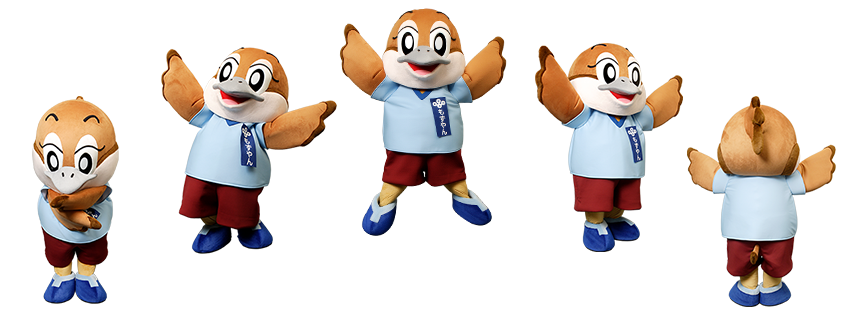 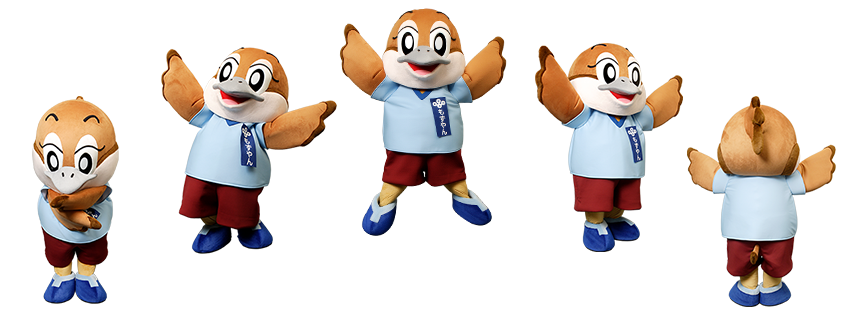 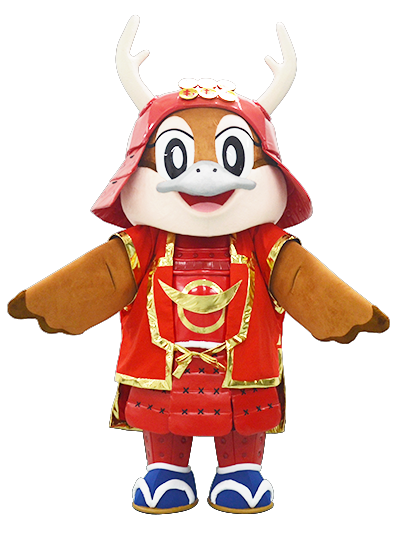 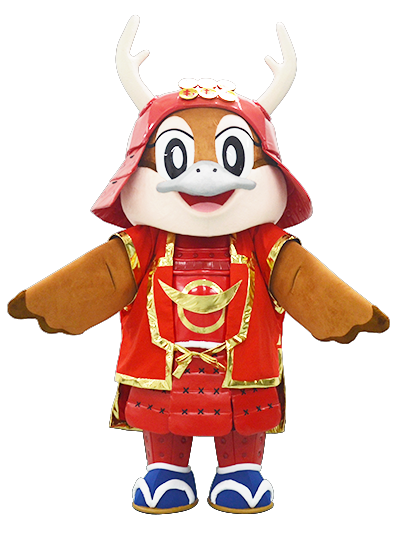 【2番】僕の仕事を知ってるかい広報が僕の仕事やで日本全国ひとっとび大阪の魅力　伝えるで僕は陽気な13歳超スポーツが得意飛んだり　跳ねたり　踊って　駆けっこ強いぞ　　早いぞ　　なんでも　いちばんいつでも　全力やー「めっちゃ、すごいやん！！」（セリフ）ああ　アイアム　スポーツマンベリベリー　ハッスル　スポーツマンタッタカタッタもずやんfighting  fightingもずやんみんなでFu!　おーさかFu!大阪パワーでがんばるでもずもずやあん　ぱやぱやぱやあん　もずもずやあんもずもずやあん　ぱやぱやぱやあん　もずもずやあん